Williamsburg Planning Board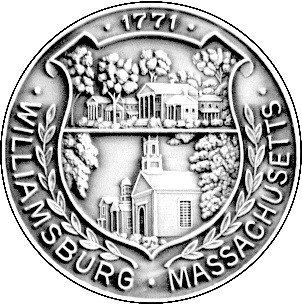 141 Main Street, P.O. Box 447Haydenville, Massachusetts 01039-0447Phone: (413) 268-8400				Fax: (413) 268-8409Chairman Robert Barker called the meeting to order at 7:01 PM. Charles Dudek moved that the Planning Board go into executive session pursuant to G.L. c. 30A Sec. 21(a)(3) “To discuss strategy with respect to litigation to the matter of CRD Metal Works, LLC et al v. Town of Williamsburg Zoning Board of Appeals et al., Hampshire Superior Court, C.A. No. 1580CV00154, and the Chair declares that having such discussion in open session would have a detrimental effect on the Town’s litigating position. Chris Flory seconded the motion and Barker repeated the motion and stated that the Planning Board will return to open session following the executive session. Barker asked for a roll call vote and each member in turn answered with an “Aye” vote; motion carried. Executive session adjourned (motion by Steve Smith, second by Flory), motion carried, by roll call vote at 7:10 pm.The third draft of the marijuana bylaw prepared by Dudek was discussed, including some points raised by the revised Cannabis Commission guidelines. Board issues have been addressed and the file will be formatted, reviewed a final time, and sent for additional processing, as required to be on the warrant for the June 4th town meeting. A public hearing will be scheduled for April 9th.Additional zoning bylaw changes were discussed based on suggestions from Barker to address dimensions of lot frontage and expiration of Special Permits. Board members will consider these items again at the next meeting.The Board also discussed in detail proposed zoning bylaw changes on Accessory Apartments, based on the file prepared by Smith from the Dillon Sussman (PVPC) documents. Issues discussed included the Use Table and definitions.The Board’s next meeting is Monday, March 19, followed by April 2 and April 23.Review of minutesThe meeting adjourned at 9:20 PM.Respectfully submitted,
Jean O’Neil	Minutes 	for meeting on	March 12, 2018	ApprovedMembers:presentnot presentpresentnot present	Minutes 	for meeting on	March 12, 2018	ApprovedRobert Barker×Chris Flory×	Minutes 	for meeting on	March 12, 2018	ApprovedSteve SnowxMimi Kaplan×	Minutes 	for meeting on	March 12, 2018	ApprovedSteve SmithxJean O’Neil×	Minutes 	for meeting on	March 12, 2018	ApprovedCharles Dudekx	Minutes 	for meeting on	March 12, 2018	ApprovedOthers present: Others present: Others present: Others present: Others present: Others present: Meeting Date:CommentsMotion to AcceptMotion to Accept as AmendedSecondVoteYea – Nay02/20/18DudekSnow6-0